EFECTOS DE LA CAFEINA EN LA SALUD Sabemos de los efectos de la cafeína en la salud, siempre tomada en su justa medida. Es una sustancia alcaloide, la cual encontramos habitualmente en bebidas tan consumidas en el mundo como el café o el té, y que puede llegar a generar una serie de efectos en nuestro organismo.Tal y como indican muchos expertos, lo más recomendable es no superar las cantidades de cafeína recomendadas, dado que si se toma en cantidades grandes o excesivas, puede llegar a producir efectos muy negativos en nuestro cuerpo.Pero, ¿cuánta cafeína podemos tomar al día? ¿Cuál es la cantidad recomendada?.MAXIMA DE CAFEINA Contenido en cafeína de café y téContenido en cafeína de café y téContenido en cafeína de café y téContenido en cafeína de café y téAlimentoContenido de cafeína por unidadCafé instantáneo preparado (Taza de 180 ml)65 mgCafé colado (Taza de 180 ml)97mg a 124mgCafé descafeinado (Taza de 180 ml)4mgTé en bolsitas (Taza de 180 ml)15mg a 80mgInfusión de mate (Taza de 180 ml)10mg a 70mgContenido de cafeína de algunos alimentos y fármacos.3 4Contenido de cafeína de algunos alimentos y fármacos.3 4Contenido de cafeína de algunos alimentos y fármacos.3 4Contenido de cafeína de algunos alimentos y fármacos.3 4Producto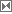 Tamaño de la raciónCafeína por ración (mg)Cafeína porlitro(mg)Pastillas de cafeína (normal)1 pastilla100—Pastillas de cafeína (extra fuerte)1 pastilla200—Excedrin pastillas1 pastilla65—Chocolate (45% cacao)1 barrita (43g)31—Chocolate con leche(11% cacao)1 barrita (43g)10—Café (cafetera doméstica)207 mL80–135386–652Café (cafetera de filtro)207 mL115–175555–845Café, descafeinado207 mL5-1524-72Café, espresso44–60 mL1001691–2254Té negro177 mL50282Té verde177 mL30169Coca-Cola355 mL3496Mountain Dew355 mL54.5154Jolt Cola695 mL280402Red Bull250 mL80320